Assignment:  Solving Quadratic Equations Using the Square Root PropertySolve.  Show Work!1.							8.	2.						9.	3.							10.	4.					11.	5.					12.	6.					13.	7.						14.	15.	Solve using the square root principle:	A			B	C				D	16.	A square is increased by 4 inches on each side.  If the new area is 36 in2, what 	was the length of a side of the original square?Graph.17.					18.	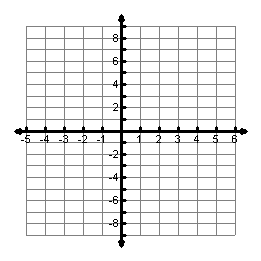 